Supplementary MaterialMixed Methods Formative Evaluation of a Mobile Nutrition Literacy Training Program for Parents and Young ChildrenHeather D. Gibbs1*, Juliana Camargo1, Susana Patton2, Jamie Zoellner3, Yvonnes Chen4, Ana Paula Cupertino5, Susan Harvey6, Byron Gajewski8, Debra K. Sullivan11Department of Dietetics & Nutrition, Mail Stop 4013, University of Kansas Medical Center, Kansas City, KS, 66160, United States2Department of Pediatrics, University of Kansas Medical Center, Kansas City, KS, United States3 Department of Public Health Science, University of Virginia, Charlottesville, VA, United States4 School of Journalism and Mass Communications, University of Kansas, Lawrence, KS, United States5John Theurer Cancer Center, Hackensack Meridian Health, Hackensack, NJ, United States6Department of Health, Sport, and Exercise Sciences, University of Kansas, Lawrence, KS, United States7 Department of Biostatistics, University of Kansas Medical Center, Kansas City, KS, United States* Correspondence: 
Heather D. Gibbs
hgibbs@kumc.eduTable . Organization and Content of Nutricity, a Novel Mobile Nutrition Literacy InterventionTable . Content analysis of interviews with parent participants regarding thoughts on the Nutricity website.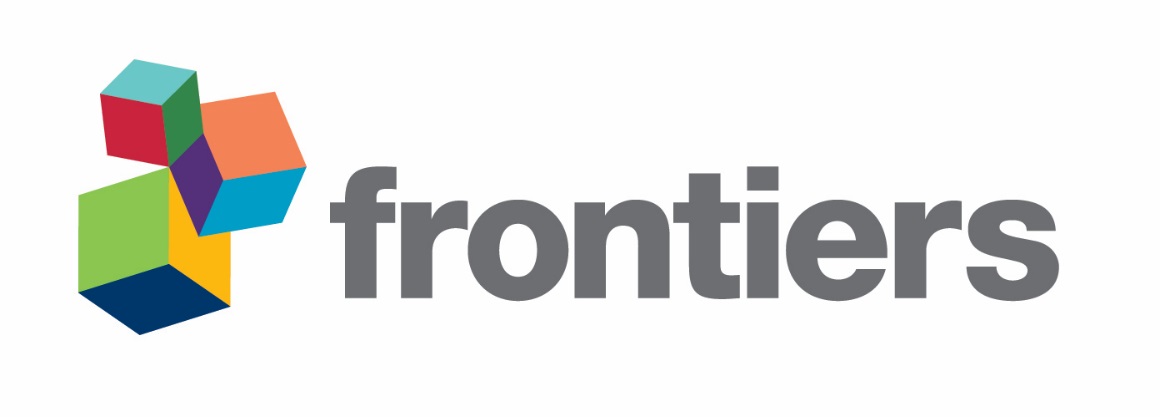 EnvironmentRelevant Nutrition Literacy ConstructsInstructional Concepts Important to ConstructEducational ContentPractice/Skill ReinforcementGrocery StoreFood Label ReadingConsumer SkillsFinding nutrient information on food labels; Interpreting healthfulness of food labels; How to use ingredients lists“Food Fits! Grocery Store Tour“ VideoFood Label Video (FDA)Parents:Check Your Skills Quiz (choose between similar food items using product information, feedback provided)Children: “Good Groceries“ gameHomeNutrition & HealthFood GroupsHousehold Food MeasurementFeeding BehaviorsUnderstanding dietary guidelines and nutrition terms; Identifying food group categories; Building a healthy plate; Recommended portion sizes; “Division of Responsibility“ of parent/child eating roles“Food Fits! Food Groups“ video“Feeding Children Well“ VideoParents: Check Your Skills Quiz (terms, food groups, division of responsibility; feedback provided)Children: Interactive MyPlate gameRestaurantNutrition & HealthFood GroupsHousehold Food MeasurementBuilding a healthy plate at restaurants; Recommended portion sizes; Understanding menus"Food Fits! Healthy Eating When Dining Out“ VideoParents: Check Your Skills Quiz (menu selection)Children: Find the Fruits & Veggies (Digital Seek & Find)Interview QuestionThemes Uncovered by Interviews with Spanish Speakers (n=3)Themes Uncovered by Interviews with English Speakers (n=3)Potential Action/ImplicationPlease tell us a little more on how useful you found the information to be in the Nutricity Website.Provided ideas for healthier food optionsTaught how to build a meal with different food groupsNavigate grocery store shoppingProvided ideas for healthier food optionsTaught about food labels and food portionsNavigate grocery stores and restaurant menusCreate user guide for website navigationFocus more on food purchase and nutrition (grocery store and restaurant)How engaging was the website?All content was engagingGrocery store and food labels were most engaging Games need to improve on children’s engagementAll content was engagingFood labels, food portions, parenting/eating skills were most engagingImprove on children’s game animationHow easy was the information to understand?Very easy to understandVery easy to understandNo changes neededDescribe what you found to be the greatest benefit or advantage of using the Nutricity Website.Help to make healthier food choicesAccess to nutrition information for childrenEducation on food labelsAble to learn a lot in a short period of time.Learn what and how to offer food to my child.Increase awareness of choosing food and not choose only based on taste and craving.Fast and reliable source of nutrition education for parents and children What did you find to be one of the disadvantages of using the Nutricity Website?NoneTechnical problem with one videoNoneImprove accessibility on videos.How would you rate the ease of navigating the website? (rating of 10 = very easy) Explain any problems you had while using the website.Rated 9.5 of 10Support to know where to start in the websiteImprove format for children (options to select content beside drop down menus)Rated 10 of 10Understandable level for most children.Create user guide for website navigationImprove interaction for young children.How would you rate the quality of information in the website? (10=highest quality rating)Rated 9.3 of 10Rated 10 of 10NADescribe how you used the website with your child.More interaction in the games.Gave resource to teach children about nutrition and food.Parent select the topic and invite children to watch togetherChild did not watch for long time (too young).Improve interaction on games for children.Guide parents to play the games with children.How would you rate your child’s level of engagement with the website?One rated 7.0 of 10Two did not have children presentLittle engagingEngagement at home and older children may be different.Explore children’s abilities to play games alone vs. assisted by caregiver.If you had access to the website, would you continue to use it? Why or why not?All would continue to use the websiteChildren learning about nutrition in an interactive way would spark curiosity to try new and healthy foods.All would continue to use the website.Information about which foods and portion sizes to offer children.Information for how to select food based on the food label.Serve as a source of nutrition information in a way that is easy to access and understand.Source of nutrition education for childrenIncrease children’s curiosity of nutritionEducation on food quality, portion size, food purchaseEasy to access and understand.What changes, if any, would you suggest to the website to make it more useful and engaging?More animation in the gamesImages need to be bigger and bolder.Have access through phone.No further changes.Video to share information is preferred method.Improve game animation.Improve image shape and format.Provide access through phoneProvide more videos.